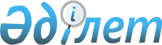 О районном бюджете Карасайского района на 2012-2014 годы
					
			Утративший силу
			
			
		
					Решение маслихата Карасайского района Алматинской области от 20 декабря 2011 года N 65-3. Зарегистрировано Управлением юстиции Карасайского района Департамента юстиции Алматинской области 28 декабря 2011 года N 2-11-108. Утратило силу решением Карасайского районного маслихата Алматинской области от 23 декабря 2013 года № 26-6      Сноска. Утратило силу решением Карасайского районного маслихата Алматинской области от 23.12.2013 № 26-6.

      Примечание РЦПИ:

      В тексте сохранена авторская орфография и пунктуация.       

В соответствии с пунктом 2 статьи 9 Бюджетного кодекса Республики Казахстан от 4 декабря 2008 года, подпункта 1) пункта 1 статьи 6 Закона Республики Казахстан "О местном государственном управлении и самоуправлении в Республике Казахстан" от 23 января 2001 года, Карасайский районный маслихат РЕШИЛ:

       

1. Утвердить районный бюджет на 2012-2014 годы, согласно приложениям 1, 2 и 3 соответственно, в том числе на 2012 год в следующих объемах:



      1) Доходы - 15265230 тысячи тенге, в том числе:

      налоговым поступлениям - 5733677 тысяч тенге;

      неналоговым поступлениям - 91617 тысяч тенге;

      поступлениям от продажи основного капитала - 384853 тысячи тенге;

      поступлениям трансфертов - 8769783 тысяч тенге, в том числе:

      целевые текущие трансферты – 5217479 тысяч тенге;

      целевые трансферты на развитие – 3552304 тысяча тенге.



      2) Затраты - 15613045 тысячи тенге.



      3) Чистое бюджетное кредитование – 38862 тысячи тенге;

      бюджетные кредиты – 43686 тысяч тенге;

      погашение бюджетных кредитов – 2432 тысячи тенге.



      4) Сальдо по операциям с финансовым активами - 0 тенге.



      5) Дефицит (профицит) бюджета - -386677 тысячи тенге.



      6) Финансирование дефицита (использование профицит) бюджета – 386677 тысячи тенге.

      Сноска. Пункт 1 с изменениями, внесенными решениями маслихата Карасайского района Алматинской области от 17.02.2012 N 2-3 (вводится в действие с 01.01.2012); от 12.04.2012 N 5-4 (вводится в действие с 01.01.2012); от 08.06.2012 N 7-3 (вводится в действие с 01.01.2012); от 06.09.2012 N 10-3 (вводится в действие с 01.01.2012); от 05.11.2012 N 11-3 (вводится в действие с 01.01.2012); от 05.12.2012 N 13-3 (вводится в действие с 01.01.2012).

       

2. Утвердить резерв местного исполнительного органа Карасайского района на 2012 год в сумме 19091 тысяч тенге.

       

3. Утвердить перечень бюджета развития на 2012 год согласно приложению 4.

       

4. Утвердить перечень бюджетных программ не подлежащих секвестру в процессе исполнения районного бюджета на 2012 год согласно приложения 5.

       

5. Настоящее решение вводится в действие с 1 января 2012 года.      Председатель сессии Карасайского

      районного маслихата                        А. Богомолов      Секретарь Карасайского

      районного маслихата                        М. Ахметов      СОГЛАСОВАНО:      Начальник отдела экономики,

      бюджетного планирования и

      предпринимательства

      Карасайского района                        Азат Нурхасенович Хамитов

      20 декабря 2011 года

Приложение 1

к решению маслихата Карасайского

района от 20 декабря 2011 года

N 65-3 "О районном бюджете

Карасайского района на

2012-2014 годы" 

Бюджет Карасайского района на 2012 год      Сноска. Приложение 1 в редакции решения маслихата Карасайского района Алматинской области от 05.12.2012 N 13-3 (вводится в действие с 01.01.2012).

Приложение 2

к решению маслихата Карасайского

района от 20 декабря 2011 года

N 65-3 "О районном бюджете

Карасайского района на

2012-2014 годы" 

Бюджет Карасайского района на 2013 год

Приложение 3

к решению маслихата Карасайского

района от 20 декабря 2011 года

N 65-3 "О районном бюджете

Карасайского района на

2012-2014 годы" 

Бюджет Карасайского района на 2014 год

Приложение 4

к решению маслихата Карасайского

района от 20 декабря 2011 года

N 65-3 "О районном бюджете

Карасайского района на

2012-2014 годы" 

Перечень бюджета развития на 2012 год

Приложение 5

к решению маслихата Карасайского

района от 20 декабря 2011 года

N 65-3 "О районном бюджете

Карасайского района на

2012-2014 годы" 

Перечень бюджетных программ не подлежащих секвестру в процессе

исполнения районного бюджета на 2012 год
					© 2012. РГП на ПХВ «Институт законодательства и правовой информации Республики Казахстан» Министерства юстиции Республики Казахстан
				КатегорииКатегорииКатегорииКатегорииСумма

(тыс.

тенге)классклассклассСумма

(тыс.

тенге)под класспод классСумма

(тыс.

тенге)НаименованиеСумма

(тыс.

тенге)Доходы152652301Налоговые поступления576915904Налоги на собственность17825521Налоги на имущество1189065Налоги на имущество юридических лиц и

индивидуальных предпринимателей1013238Налог на имущество физических лиц1758273Земельный налог92981Земельный налог с физических лиц на земли

сельскохозяйственного назначения4570Земельный налог с физических лиц на земли

населенных пунктов35397Земельный налог на земли промышленности,

транспорта, связи, обороны и иного

несельскохозяйственного назначения7685Земельный налог с юридических лиц и

индивидуальных предпринимателей, частных

нотариусов и адвокатов на на земли

сельскохозяйственного назначения1458Земельный налог с юридических

лиц,индивидуальных предпринимателей, частных

нотариусов и адвокатов на земли населенных

пунктов438714Налог на транспортные средства492035Налог на транспортные средства с юридических

лиц44203Налог на транспортные средства с физических лиц4478325Единый земельный налог8471Единый земельный налог847105Внутренние налоги на товары, работы и услуги38714442Акцизы3760812Все виды спирта,произведенные на территории

Республики Казахстан68780Водка,произведенная на территории Республики

Казахстан226336Вина,произведенные на территории Республики

Казахстан20747Коньяк, бренди, произведенные из коньячного

спирта отечественного производства на

территории Республики Казахстан122751Пиво,произведенное на территории Республики

Казахстан3278269Бензин (за исключением авиационного)

реализуемый юридическими и физическими лицами

в розницу, а также используемый на собственные

производственные нужды41358Дизельное топливо, реализуемое юридическими

и физическими лицами в розницу, а также

используемое на собственные производственные

нужды25713Поступление за использование природных и

других ресурсов5790Плата за пользование земельными участками57904Сборы за ведение предпринимательской и

профессиональной деятельности84238Сбор за государственную регистрацию

индивидуальных предпринимателей2490Лицензионный сбор за право занятия отдельными

видами деятельности12635Сбор за государственную регистрацию юридических

лиц и учетную регистрацию филиалов и

представительств, а также их перерегистрацию1901Сбор за государственную регистрацию залога

движимого имущества и ипотеки судна или

строящегося судна387Сбор за государственную регистрацию

транспортных средств, а также их

перерегистрацию10636Сбор за государственную регистрацию прав на

недвижимое имущество и сделок с ним54429Плата за размещение наружной (визуальной)

рекламы в после отвода автомобильных дорог

общего пользования местного значения и в

населенных пунктах17605Налог на игорный бизнес2060408Обязательные платежи,взимаемые за совершение

юридически значимых действий и (или) выдачу

документов уполномоченными на то

государственными органами или должностными

лицами1151631Государственная пошлина115163Государственная пошлина, взимаемая с подаваемых

в суд исковых заявлений, заявлений особого

искового производства,заявлений (жалоб) по

делам особого производства, заявлений о

вынесении судебного приказа, заявлений о выдаче

дубликата исполнительного листа, заявлений о

выдаче исполнительных листов на принудительное

исполнение решений третейских (арбитражных)

судов и иностранных судов,заявлений о повторной

выдаче копий судебных актов, исполнительных

листов и иных документов, за исключением

государственной пошлины с подаваемых в суд

исковых заявлений к государственным учреждениям100855Государственная пошлина, взимаемая за

регистрацию актов гражданского состояния,

а так же за выдачу гражданам справок и

повторных свидетельств о регистрации актов

гражданского состояния и свидетельств в связи

с изменением, дополнением и восстановлением

записей актов гражданского состояния7183Государственная пошлина, взимаемая за

оформления документов на право выезда за

границу на постоянное место жительства и

приглашение в Республику Казахстан лиц из

других государств, а так же за внесение

изменений в эти документы1268Государственная пошлина, взимаемая за выдачу на

территорий РК визы к паспортам иностранцев и

лиц без гражданства или заменяющим их

документам на право выезда из Республики

Казахстан и въезда в Республику Казахстан189Государственная пошлина, взимаемая за

оформления документов о приобретений

гражданство Республики, восстановление

гражданства Республики Казахстан и прекращении

гражданства Республики Казахстан1057Государственная пошлина, взимаемая за

регистрацию места жительства4292Государственная пошлина, взимаемая за

регистрацию и перерегистрацию каждой единицы

гражданского служебного оружия физических и

юридических лиц (за исключением холодного

охотничьего,сигнального,огнестрельного

бесствольного, механических распылителей,

аэрозольных и других устройств,снаряженных

слезоточивыми или раздражающими веществами,

пневматического оружия с дульной энергией не

более 7,5 Дж и калибра до 4,5 мм включительно)85Государственная пошлина, за выдачу разрешений

на хранение или хранение и

ношение,транспортировку, ввоз на территорию

Республики Казахстан и вывоз из Республики

Казахстан оружия и патронов к нему2342Неналоговые поступления23704601Доходы от государственной собственности1624831Поступления части чистого дохода

государственных предприятий145600Поступления части чистого дохода коммунальных

государственных предприятий1456003Дивиденды на государственные пакеты акций,

находящиеся в государственной собственности30Дивиденды на государственные пакеты

акций,находящиеся в коммунальной собственности305Доходы от аренды имущества, находящегося в

государственной собственности16853Доходы от аренды имущества, находящегося в

коммунальной собственности1685304Штрафы, пени, санкции, взыскания, налагаемые

государственными учреждениями, финансируемыми

из государственного бюджета, а также

содержащимися и финансируемыми из бюджета

(сметы расходов) Национального Банка

Республики Казахстан688341Штрафы, пени, санкции, взыскания, налагаемые

государственными учреждениями, финансируемыми

из государственного бюджета, а также

содержащимися и финансируемыми из бюджета

(сметы расходов) Национального Банка Республики

Казахстан, за исключением поступлений от

организаций нефтяного сектора68834Административные штрафы, пени,

санкции,взыскания, налагаемые государственными

учреждениями, финансируемыми из местного

бюджета688346Прочие неналоговые поступления57291Прочие неналоговые поступления5729Другие неналоговые поступления в местный бюджет57293Поступления от продажи основного капитала48924203Продажа земли и нематериальных активов4892421Продажа земли489242Поступления от продажи земельных участков4892424Поступления трансфертов876978302Трансферты из вышестоящих органов

государственного управления87697832Трансферты из областного бюджета8769783Целевые текущие трансферты5217479Целевые трансферты на развитие3552304Функциональная группаФункциональная группаФункциональная группаФункциональная группаФункциональная группаФункциональная группаСумма

(тыс.

теңге)Функциональная подгруппаФункциональная подгруппаФункциональная подгруппаФункциональная подгруппаФункциональная подгруппаСумма

(тыс.

теңге)Администратор бюджетных программАдминистратор бюджетных программАдминистратор бюджетных программАдминистратор бюджетных программСумма

(тыс.

теңге)ПрограммаПрограммаПрограммаСумма

(тыс.

теңге)НаименованиеСумма

(тыс.

теңге)2. Расходы1561304501Государственные услуги общего характера3459271Представительные, исполнительные и

другие органы, выполняющие общие функции

государственного управления307320112Аппарат маслихата района (города

областного значения)20503001Услуги по обеспечению деятельности

маслихата района (города областного

значения)14637003Капитальные расходы государственных

органов5866122Аппарат акима района (города областного

значения)87885001Услуги по обеспечению деятельности акима

района (города областного значения)86985003Капитальные расходы государственных

органов900123Аппарат акима района в городе, города

районного значения, поселка, аула

(села), аульного (сельского) округа198932001Услуги по обеспечению деятельности акима

района в городе, города районного

значения, поселка, аула (села), аульного

(сельского) округа175999022Капитальные расходы государственных

органов229332Отдел финансов района (города областного значения)19310452Отдел финансов района (города областного

значения)19310001Услуги по реализации государственной

политики в области исполнения бюджета

района (города областного значения) и

управления коммунальной собственностью

района (города областного значения)14800003Проведение оценки имущества в целях

налогообложения3200010Приватизация, управление коммунальным

имуществом, постприватизационная

деятельность и регулирование споров,

связанных с этим752018Капитальные расходы государственных

органов5585Планирование и статистическая

деятельность19297453Отдел экономики и бюджетного

планирования района (города областного

значения)19297001Услуги по реализации государственной

политики в области формирования,

развития экономической политики,

системы государственного планирования,

управления района и предпринимательства

(города областного значения)18421004Капитальные расходы государственных

органов87602Оборона22901Военные нужды2290122Аппарат акима района (города областного

значения)2290005Мероприятия в рамках исполнения всеобщей

воинской обязанности229003Общественный порядок, безопасность,

правовая, судебная,

уголовно-исполнительная деятельность148001Правоохранительная деятельность14800458Отдел жилищно-коммунального хозяйства,

пассажирского транспорта и автомобильных

дорог района (города областного

значения)14800021Обеспечение безопасности дорожного

движения в населенных пунктах1480004Образование83422161Дошкольное воспитание и обучение290605464Отдел образования района (города

областного значения)290605009Обеспечение деятельности организаций

дошкольного воспитания и обучения288430021Увеличение размера доплаты за

квалификационную категорию воспитателям

детских садов, мини-центров,

школ-интернатов: общего типа,

специальных (коррекционных),

специализированных для одаренных детей,

организаций образования для детей-сирот

и детей, оставшихся без попечения

родителей, центров адаптации

несовершеннолетних за счет трансфертов

из республиканского бюджета21752Начальное, основное среднее и общее

среднее образование5661458123Аппарат акима района в городе, города

районного значения, поселка, аула

(села), аульного (сельского) округа67029005Организация бесплатного подвоза учащихся

до школы и обратно в аульной (сельской)

местности67029464Отдел образования, физической культуры

и спорта района (города областного

значения)5594429003Общеобразовательное обучение5480194063Повышение оплаты труда учителям,

прошедшим повышение квалификации по

учебным программам АОО "Назарбаев

Интеллектуальные школы" за счет

трансфертов из республиканского бюджета"1752064Увеличение размера доплаты за

квалификационную категорию учителям

организаций начального, основного

среднего, общего среднего образования:

школы, школы-интернаты: (общего типа,

специальных (коррекционных),

специализированных для одаренных детей;

организаций для детей-сирот и детей,

оставшихся без попечения родителей) за

счет трансфертов из республиканского

бюджета1124834Техническое и профессиональное,

послесреднее образование17914464Отдел образования, физической культуры

и спорта района (города областного

значения)17914018Организация профессионального обучения179149Прочие услуги в области образования2372239464Отдел образования района (города

областного значения)693599001Услуги по реализаций государственной

политики на местном уровне в области

образования23060004Информатизация системы образования в

государственных учреждениях образования

района (города областного значения)17558005Приобретение и доставка

учебников,учебно-методических комплексов

для государственных учреждений

образования района (города областного

значения)64404007Проведение школьных олимпиад,внешкольных

мероприятий и конкурсов районного

масштаба4556012Капитальные расходы государственного

органа1325015Ежемесячные выплаты денежных средств

опекунам (попечителям) на содержание

ребенка сироты (детей-сирот), и ребенка

(детей), оставшегося без попечения

родителей43158020Обеспечение оборудованием, программным

обеспечением детей-инвалидов,обучающихся

на дому29228067Капитальные расходы подведомственных

государственных учреждений и организаций510310467Отдел строительства района (города

областного значения)1678640037Строительство и реконструкция объектов

образования167864006Социальная помощь и социальное

обеспечение2178462Социальная помощь187458451Отдел занятости и социальных программ

района (города областного значения)187458002Программа занятости46377004Оказание социальной помощи на

приобретение топлива специалистам

здравоохранения, образования,

социального обеспечения, культуры и

спорта в сельской местности в

соответствии с законодательством

Республики Казахстан26285005Государственная адресная социальная

помощь200006Жилищная помощь5100007Социальная помощь отдельным категориям

нуждающихся граждан по решениям местных

представительных органов17255010Материальное обеспечение

детей-инвалидов, воспитывающихся и

обучающихся на дому5700014Оказание социальной помощи нуждающимся

гражданам на дому34882016Государственные пособия на детей до 18

лет9318017Обеспечение нуждающихся инвалидов

обязательными гигиеническими средствами

и предоставление услуг специалистами

жестового языка, индивидуальными

помощниками в соответствии с

индивидуальной программой реабилитации

инвалида22152023Обеспечение деятельности центров

занятости201899Прочие услуги в области социальной

помощи и социального обеспечения30388451Отдел занятости и социальных программ

района (города областного значения)30388001Услуги по реализации государственной

политики на местном уровне в области

обеспечения занятости и реализации

социальных программ для населения28166011Оплата услуг по зачислению, выплате и

доставке пособий и других социальных

выплат1322021Капитальные расходы государственных

органов450067Капитальные расходы подведомственных

государственных учреждений и организаций45007Жилищно-коммунальное хозяйство32934381Жилищное хозяйство2255527458Отдел жилищно-коммунального хозяйства,

пассажирского транспорта и автомобильных

дорог района (города областного

значения)305668002Изъятие, в том числе путем выкупа

земельных участков для государственных

надобностей и связанное с этим

отчуждением недвижимого имущества102051003Организация сохранения государственного

жилищного фонда5000004Обеспечение жильем отдельных категорий

граждан14870015За счет средств местного бюджета14870031Изготовление технических паспортов на

объекты кондоминиумов1500041Ремонт и благоустройство объектов в

рамках развития сельских населенных

пунктов по Программе занятости 2020182247463Отдел земельных отношений района (города

областного значения)521850016Изъятие земельных участков для

государственных нужд за счет целевых

трансфертов из республиканского бюджета521850467Отдел строительства района (города

областного значения)1421222003Строительство и приобретение жилья

государственного коммунального жилищного

фонда288290004Развитие и обустройство

инженерно-коммуникационной

инфраструктуры1132932479Отдел жилищной инспекций района6787001Услуги по реализации государственной

политики на местном уровне в области

жилищного фонда5739005Капитальные расходы государственных

органов10482Коммунальное хозяйство665648458Отдел жилищно-коммунального хозяйства,

пассажирского транспорта и автомобильных

дорог района (города областного

значения)665648012Функционирование системы водоснабжения

и водоотведения147000028Развитие коммунального хозяйства278468029Развитие системы водоснабжения2401803Благоустройство населенных пунктов372263458Отдел жилищно-коммунального хозяйства,

пассажирского транспорта и автомобильных

дорог района (города областного

значения)372263015Освещение улиц в населенных пунктах137466016Обеспечение санитарии населенных пунктов16445017Содержание мест захоронений и

захоронение безродных2497018Благоустройство и озеленение населенных

пунктов21585508Культура, спорт, туризм и информационное

пространство9070701Деятельность в области культуры60346455Отдел культуры и развития языков (города

областного значения)60346003Поддержка культурно-досуговой работы603462Спорт730971465Отдел физической культуры и спорта

района (города областного значения)730971006Проведение спортивных соревнований на

районном (города областного значения)

уровне6349007Подготовка и участие членов сборных

команд района (города областного

значения) по различным видам спорта

на областных спортивных соревнованиях7246223Информационное пространство32090455Отдел культуры и развития языков (города

областного значения)32090006Функционирование районных (городских)

библиотек25014007Развитие государственного языка и других

языков народа Казахстана70769Прочие услуги по организации культуры,

спорта, туризма и информационного

пространства83663455Отдел культуры и развития языков

(города областного значения)75259001Услуги по реализации государственной

политики на местном уровне в области

информации развития языков и культуры4903010Капитальные расходы государственных

органов600032Капитальные расходы подведомственных

государственных учреждений и организаций69756456Отдел внутренней политики района (города

областного значения)6243001Услуги по реализации государственной

политики на местном уровне в области

информации укрепления государственности

и формирования социального оптимизма

граждан5163003Реализация мероприятия в сфере

молодежной политики343006Капитальные расходы государственных

органов737465Отдел физической культуры и спорта

района (города областного значения)2161001Услуги по реализации государственной

политики на местном уровне в области

физической культуры и спорта1711004Капитальные расходы государственных

органов45010Сельское, водное, лесное, рыбное

хозяйство, особо охраняемые природные

территории, охрана окружающей среды и

животного мира, земельные отношения763651Сельское хозяйство34359462Отдел сельского хозяйства района

(города областного значения)11236001Услуги по реализации государственной

политики на местном уровне в сфере

сельского хозяйства10636006Капитальные расходы государственных

органов600473Отдел ветеринарии района (города

областного значения)17640001Услуги по реализации государственной

политики на местном уровне в сфере

ветеринарии8250003Капитальные расходы государственных

органов2640005Обеспечение функционирования

скотомогильников (биотермических ям)450007Организация отлова и уничтожения

бродячих собак и кошек3650008Возмещение владельцам стоимости

изымаемых и уничтожаемых больных

животных, продуктов и сырья животного

происхождения1010009Проведение ветеринарных мероприятий по

энзоотическим болезням животных1640453Отдел экономики и бюджетного

планирования района (города областного

значения)5483099Реализация мер социальной поддержки

специалистов социальной сферы сельских

населенных пунктов за счет целевого

трансферта из республиканского бюджета54836Земельные отношения16317463Отдел земельных отношений района (города

областного значения)16317001Услуги по реализации государственной

политики в области регулирования

земельных отношений на территории

района (города областного значения)8114004Организация работа по зонированию земель7382007Капитальные расходы государственных

органов8219Прочие услуги в области сельского,

водного, лесного, рыбного хозяйства,

охраны окружающей среды и земельных

отношений25689473Отдел ветеринарии района (города

областного значения)25689011Проведение противоэпизоотических

мероприятий2568911Промышленность, архитектурная,

градостроительная и строительная

деятельность570092Архитектурная, градостроительная и

строительная деятельность57009467Отдел строительства района (города

областного значения)7885001Услуги по реализаций государственной

политики на местном уровне в области

строительства6906017Капитальные расходы государственных

органов979468Отдел архитектуры и градостроительства

района (города областного значения)49124001Услуги по реализации государственной

политики в области архитектуры и

градостроительства на местном уровне6149003Разработка схем градостроительного

развития территории района и генеральных

планов населенных пунктов42398004Капитальные расходы государственных

органов57712Транспорт и коммуникации7863441Автомобильный транспорт786344458Отдел жилищно-коммунального хозяйства,

пассажирского транспорта и автомобильных

дорог района (города областного

значения)786344022Развитие транспортной инфраструктуры130509023Обеспечение функционирования

автомобильных дорог65583513Прочие424713Поддержка предпринимательской

деятельности и защита конкуренции6274469Отдел предпринимательства района (города

областного значения)6274001Услуги по реализаций государственной

политики на местном уровне в области

развития предпринимательства5524004Капитальные расходы государственных

органов7509Прочие36197452Отдел финансов района (города областного

значения)395012Резерв местного исполнительного органа

района (города областного значения)395458Отдел жилищно-коммунального хозяйства,

пассажирского транспорта и автомобильных

дорог района (города областного

значения)35802001Услуги по реализации государственной

политики на местном уровне в области

жилищно-коммунального хозяйства,

пассажирского транспорта и автомобильных

дорог7917013Капитальные расходы государственных

органов585040Реализация мероприятий для решения

вопросов обустройства аульных (сельских)

округов в реализацию мер по содействию

экономическому развитию регионов в

рамках Программы "Развитие регионов"

за счет целевых трансфертов из

республиканского бюджета2730014Обслуживание долга71Обслуживание долга7452Отдел финансов района (города областного

значения)7013Обслуживание долга местных

исполнительных органов по выплате

вознаграждений и иных платежей по

займам из областного бюджета715Трансферты15272621Трансферты1527262452Отдел финансов района (города областного

значения)1527262006Возврат неиспользованных

(недоиспользованных) целевых трансфертов2262007Бюджетные изъятия152500016Погашение займов784901Погашение займов78490452Отдел финансов района (города областного

значения)78490008Погашение долга местного исполнительного

органа перед вышестоящим бюджетом78317021Возврат неиспользованных бюджетных

кредитов, выделенных из местного бюджета173IIIЧистое бюджетное кредитование3886210Сельское, водное, лесное, рыбное

хозяйство, особо охраняемые природные

территории, охрана окружающей среды и

животного мира, земельные отношения412941Сельское хозяйство41294453Отдел экономики и бюджетного

планирования района (города областного

значения)41294006Бюджетные кредиты для реализации мер

социальной поддержки специалистов

социальной сферы сельских населенных

пунктов412945Погашение бюджетных кредитов243201Погашение бюджетных кредитов24321Погашение бюджетных кредитов, выданных

из государственного бюджета243213Погашение бюджетных кредитов, выданных

из местного бюджета физическим лицам2432IV.Сальдо по операциям с финансовыми

активами0V.Дефицит (профицит) бюджета-386677VI.Финансирование дефицита (использование

профицита) бюджета3866777Поступление займов4779401Внутренние государственные займы477942Договор займа4779403Займы, получаемые местным исполнительным

органом района ( города областного

значения)477948Используемые остатки бюджетных средств4173731Остатки бюджетных средств4173731Свободные остатки бюджетных средств41737301Свободные остатки бюджетных средств417373КатегорииКатегорииКатегорииКатегорииКатегорииСумма

(тыс.

тенге)классклассклассклассСумма

(тыс.

тенге)под класспод класспод классСумма

(тыс.

тенге)НаименованиеСумма

(тыс.

тенге)Доходы100411241Налоговые поступления301482604Налоги на собственность8915871Налоги на имущество62597501Налоги на имущество юридических лиц и

индивидуальных предпринимателей52365402Налог на имущество физических лиц1023213Земельный налог8898501Земельный налог с физических лиц на земли сельскохозяйственного назначения487002Земельный налог с физических лиц на земли

населенных пунктов4139703Земельный налог на земли промышленности,

транспорта, связи, обороны и иного

несельскохозяйственного назначения860607Земельный налог с юридических лиц и

индивидуальных предпринимателей, частных

нотариусов и адвокатов на на земли

сельскохозяйственного назначения145808Земельный налог с юридических

лиц,индивидуальных предпринимателей,

частных нотариусов и адвокатов на земли

населенных пунктов326544Налог на транспортные средства16520801Налог на транспортные средства с

юридических лиц3955402Налог на транспортные средства с

физических лиц1256545Единый земельный налог1141901Единый земельный налог1141905Внутренние налоги на товары, работы и

услуги20382222Акцизы191095701Все виды спирта,произведенные на

территории Республики Казахстан6878002Водка,произведенная на территории

Республики Казахстан14632104Вина, произведенные на территории

Республики Казахстан2404706Коньяк, бренди, произведенные из

коньячного спирта отечественного

производства на территории Республики

Казахстан19775107Пиво,произведенное на территории

Республики Казахстан143012996Бензин (за исключением авиационного)

реализуемый юридическими и физическими

лицами в розницу, а также используемый на

собственные производственные нужды4135897Дизельное топливо, реализуемое

юридическими и физическими лицами в

розницу, а также используемое на

собственные производственные нужды25713Поступление за использование природных и

других ресурсов637015Плата за пользование земельными участками63704Сборы за ведение предпринимательской и

профессиональной деятельности9362901Сбор за государственную регистрацию

индивидуальных предпринимателей397902Лицензионный сбор за право занятия

отдельными видами деятельности1263503Сбор за государственную регистрацию

юридических лиц и учетную регистрацию

филиалов и представительств, а также их

перерегистрацию306905Сбор за государственную регистрацию залога

движимого имущества и ипотеки судна или

строящегося судна63114Сбор за государственную регистрацию

транспортных средств, а также их

перерегистрацию1551218Сбор за государственную регистрацию прав

на недвижимое имущество и сделок с ним5442920Плата за размещение наружной (визуальной)

рекламы в после отвода автомобильных дорог

общего пользования местного значения и в

населенных пунктах33745Налог на игорный бизнес2726608Обязательные платежи,взимаемые за

совершение юридически значимых действий и

(или) выдачу документов уполномоченными на

то государственными органами или

должностными лицами850171Государственная пошлина 850172Неналоговые поступления9161701Доходы от государственной собственности192213Дивиденды на государственные пакеты акций,

находящиеся в государственной

собственности3002Дивиденды на государственные пакеты

акций,находящиеся в коммунальной

собственности305Доходы от аренды имущества, находящегося

в государственной собственности1919104Доходы от аренды имущества, находящегося

в коммунальной собственности1919104Штрафы, пени, санкции, взыскания,

налагаемые государственными учреждениями,

финансируемыми из государственного

бюджета, а также содержащимися и

финансируемыми из бюджета (сметы расходов)

Национального Банка Республики Казахстан598341Штрафы, пени, санкции, взыскания,

налагаемые государственными учреждениями,

финансируемыми из государственного

бюджета, а также содержащимися и

финансируемыми из бюджета (сметы расходов)

Национального Банка Республики Казахстан,

за исключением поступлений от организаций

нефтяного сектора5983405Административные штрафы, пени,

санкции,взыскания, налагаемые

государственными учреждениями,

финансируемыми из местного бюджета598346Прочие неналоговые поступления125621Прочие неналоговые поступления1256209Другие неналоговые поступления в местный

бюджет125623Поступления от продажи основного капитала38485303Продажа земли и нематериальных активов3848531Продажа земли 38485301Поступления от продажи земельных участков3848534Поступления трансфертов654982802Трансферты из вышестоящих органов

государственного управления65498282Трансферты из областного бюджета654982801Целевые текущие трансферты332194702Целевые трансферты на развитие3227881Функциональная группаФункциональная группаФункциональная группаФункциональная группаФункциональная группаСумма

(тыс.

тенге)Функциональная подгруппаФункциональная подгруппаФункциональная подгруппаФункциональная подгруппаСумма

(тыс.

тенге)Администратор бюджетных программАдминистратор бюджетных программАдминистратор бюджетных программСумма

(тыс.

тенге)ПрограммаПрограммаСумма

(тыс.

тенге)НаименованиеСумма

(тыс.

тенге)2. РАСХОДЫ1004112401Государственные услуги общего характера2207131Представительные, исполнительные и другие

органы, выполняющие общие функции

государственного управления190560112Аппарат маслихата района (города

областного значения)10953001Услуги по обеспечению деятельности

маслихата района (города областного

значения)10803003Мемлекеттiк органдардың күрделі шығыстары150122Аппарат акима района (города областного

значения)77524001Услуги по обеспечению деятельности акима

района (города областного значения)75924003Капитальные расходы государственных

органов1600123Аппарат акима района в городе, города

районного значения, поселка, аула (села),

аульного (сельского) округа102083001Услуги по обеспечению деятельности акима

района в городе, города районного

значения, поселка, аула (села), аульного

(сельского) округа100123003Капитальные расходы государственных

органов19602Отдел финансов района (города областного

значения)15123452Отдел финансов района (города областного

значения)15123001Услуги по реализации государственной

политики в области исполнения бюджета

района (города областного значения) и

управления коммунальной собственностью

района (города областного значения)11773003Проведение оценки имущества в целях

налогообложения3200018Капитальные расходы государственных

органов1505Планирование и статистическая

деятельность15030453Отдел экономики и бюджетного планирования

района (города областного значения)15030001Услуги по реализации государственной

политики в области формирования, развития

экономической политики, системы

государственного планирования, управления

района и предпринимательства (города

областного значения)14880004Капитальные расходы государственных

органов15002Оборона36591Военные нужды3659122Аппарат акима района (города областного

значения)3659005Мероприятия в рамках исполнения всеобщей

воинской обязанности2396007Мероприятия по профилактике и тушению

степных пожаров районного (городского)

масштаба, а также пожаров в населенных

пунктах, в которых не созданы органы

государственной противопожарной службы126303Общественный порядок, безопасность,

правовая, судебная,

уголовно-исполнительная деятельность148601Правоохранительная деятельность14860458Отдел жилищно-коммунального хозяйства,

пассажирского транспорта и автомобильных

дорог района (города областного значения)14860021Обеспечение безопасности дорожного

движения в населенных пунктах1486004Образование67574191Дошкольное воспитание и обучение340163471Отдел образования, физической культуры

и спорта района (города областного

значения)340163003Обеспечение деятельности организаций

дошкольного воспитания и обучения277732025Увеличение размера доплаты за

квалификационную категорию учителям школ

и воспитателям дошкольных организаций

образования624312Начальное, основное среднее и общее

среднее образование5785959123Аппарат акима района в городе, города

районного значения, поселка, аула (села),

аульного (сельского) округа37049005Организация бесплатного подвоза учащихся

до школы и обратно в аульной (сельской)

местности37049471Отдел образования, физической культуры и

спорта района (города областного

значения)5748910004Общеобразовательное обучение5674605063Повышение оплаты труда учителям,

прошедшим повышение квалификаций по

учебным программам АОО"Назарбаев

интеллектуальные школы " за счет

трансфертов из республиканского бюджета4305064Увеличение размера доплаты за

квалификационную категорию учителям школ

за счет трансфертов из республиканского

бюджета700004Техническое и профессиональное,

послесреднее образование13264471Отдел образования, физической культуры

и спорта района (города областного

значения)13264007Организация профессионального обучения132649Прочие услуги в области образования618033471Отдел образования, физической культуры

и спорта района (города областного

значения)156416008Информатизация системы образования в

государственных учреждениях образования

района (города областного значения)17558009Приобретение и доставка

учебников,учебно-методических комплексов

для государственных учреждений

образования района (города областного

значения)51300010Проведение школьных олимпияд,внешкольных

мероприятий и конкурсов районного

масштаба801020Ежемесячные выплаты денежных средств

опекунам (попечителям) на содержание

ребенка сироты (детей-сирот), и ребенка

(детей), оставшегося без попечения

родителей46557023Обеспечение оборудованием, программным

обеспечением детей-инвалидов,обучающихся

на дому40200467Отдел строительства района (города

областного значения)461617037Строительство и реконструкция объектов

образования46161706Социальная помощь и социальное

обеспечение2056532Социальная помощь184043451Отдел занятости и социальных программ

района (города областного значения)184043002Программа занятости46272004Оказание социальной помощи на

приобретение топлива специалистам

здравоохранения, образования, социального

обеспечения, культуры и спорта в сельской

местности в соответствии с

законодательством Республики Казахстан30540005Государственная адресная социальная

помощь200006Жилищная помощь6000007Социальная помощь отдельным категориям

нуждающихся граждан по решениям местных

представительных органов7583010Материальное обеспечение детей-инвалидов,

воспитывающихся и обучающихся на дому5372014Оказание социальной помощи нуждающимся

гражданам на дому31814016Государственные пособия на детей до 18

лет16908017Обеспечение нуждающихся инвалидов

обязательными гигиеническими средствами

и предоставление услуг специалистами

жестового языка, индивидуальными

помощниками в соответствии с

индивидуальной программой реабилитации

инвалида19165023Обеспечение деятельности центров

занятости201899Прочие услуги в области социальной помощи

и социального обеспечения21610451Отдел занятости и социальных программ

района (города областного значения)21610001Услуги по реализации государственной

политики на местном уровне в области

обеспечения занятости и реализации

социальных программ для населения20053011Оплата услуг по зачислению, выплате и

доставке пособий и других социальных

выплат1407021Капитальные расходы государственных

органов15007Жилищно-коммунальное хозяйство5181601Жилищное хозяйство32440458Отдел жилищно-коммунального хозяйства,

пассажирского транспорта и автомобильных

дорог района (города областного значения)26433002Изъятие, в том числе путем выкупа

земельных участков для государственных

надобностей и связанное с этим

отчуждением недвижимого имущества26433479Отдел жилищной инспекций района6007001Услуги по реализации государственной

политики на местном уровне в области

жилищного фонда5707005Капитальные расходы государственных

органов3002Коммунальное хозяйство286750458Отдел жилищно-коммунального хозяйства,

пассажирского транспорта и автомобильных

дорог района (города областного значения)286750012Функционирование системы водоснабжения и

водоотведения85000028Развитие коммунального хозяйства96198029Развитие системы водоснабжения1055523Благоустройство населенных пунктов198970458Отдел жилищно-коммунального хозяйства,

пассажирского транспорта и автомобильных

дорог района (города областного значения)198970015Освещение улиц в населенных пунктах138500016Обеспечение санитарии населенных пунктов16445017Содержание мест захоронений и захоронение

безродных2497018Благоустройство и озеленение населенных

пунктов4152808Культура, спорт, туризм и информационное

пространство2642331Деятельность в области культуры37404455Отдел культуры и развития языков (города

областного значения)37404003Поддержка культурно-досуговой работы374042Спорт178084471Отдел образования, физической культуры

и спорта района (города областного

значения)178084014Проведение спортивных соревнований на

районном (города областного значения)

уровне6349015Подготовка и участие членов сборных

команд района (города областного

значения) по различным видам спорта на

областных спортивных соревнованиях1717353Информационное пространство37662455Отдел культуры и развития языков (города

областного значения)31116006Функционирование районных (городских)

библиотек25440007Развитие государственного языка и других

языков народа Казахстана5676456Отдел внутренней политики района (города

областного значения)6546002Услуги по проведению государственной

информационной политики через газеты и

журналы65469Прочие услуги по организации культуры,

спорта, туризма и информационного

пространства11083455Отдел культуры и развития языков (города

областного значения)5053001Услуги по реализации государственной

политики на местном уровне в области

информации развития языков и культуры4903004Капитальные расходы государственных

органов150456Отдел внутренней политики района (города

областного значения)6030001Услуги по реализации государственной

политики на местном уровне в области

информации укрепления государственности

и формирования социального оптимизма

граждан5387003Реализация мероприятия в сфере молодежной

политики343006Капитальные расходы государственных

органов30010Сельское, водное, лесное, рыбное

хозяйство, особо охраняемые природные

территории, охрана окружающей среды и

животного мира, земельные отношения690541Сельское хозяйство28410462Отдел сельского хозяйства района (города

областного значения)9986001Услуги по реализации государственной

политики на местном уровне в сфере

сельского хозяйства9836006Капитальные расходы государственных

органов150473Отдел ветеринарии района (города

областного значения)13360001Услуги по реализации государственной

политики на местном уровне в сфере

ветеринарии7570003Капитальные расходы государственных

органов2300007Организация отлова и уничтожения бродячих

собак и кошек650008Возмещение владельцам стоимости изымаемых

и уничтожаемых больных животных,

продуктов и сырья животного происхождения1200009Проведение ветеринарных мероприятий по

энзоотическим болезням животных1640453Отдел экономики и бюджетного планирования

района (города областного значения)5064099Реализация мер социальной поддержки

специалистов социальной сферы сельских

населенных пунктов за счет целевого

трансферта из республиканского бюджета50646Земельные отношения14955463Отдел земельных отношений района (города

областного значения)14955001Услуги по реализации государственной

политики в области регулирования

земельных отношений на территории района

(города областного значения)7235004Организация работа по зонированию земель7570007Мемлекеттiк органдардың күрделі шығыстары1509Прочие услуги в области сельского,

водного, лесного, рыбного хозяйства,

охраны окружающей среды и земельных

отношений25689473Отдел ветеринарии района (города

областного значения)25689011Проведение противоэпизоотических

мероприятий2568911Промышленность, архитектурная,

градостроительная и строительная

деятельность913212Архитектурная, градостроительная и

строительная деятельность91321467Отдел строительства района (города

областного значения)6125001Услуги по реализаций государственной

политики на местном уровне в области

строительства5975017Капитальные расходы государственных

органов150468Отдел архитектуры и градостроительства

района (города областного значения)85196001Услуги по реализации государственной

политики в области архитектуры и

градостроительства на местном уровне6126003Разработка схем градостроительного

развития территории района и генеральных

планов населенных пунктов78920004Капитальные расходы государственных

органов15012Транспорт и коммуникации2877241Автомобильный транспорт287724458Отдел жилищно-коммунального хозяйства,

пассажирского транспорта и автомобильных

дорог района (города областного значения)287724023Обеспечение функционирования

автомобильных дорог28772413Прочие833289Прочие83328469Отдел предпринимательства района (города

областного значения)5329001Услуги по реализаций государственной

политики на местном уровне в области

развития предпринимательства5029004Капитальные расходы государственных

органов300123Аппарат акима района в городе, города

районного значения, поселка, аула (села),

аульного (сельского) округа27300040Реализация мероприятий для решения

вопросов обустройства аульных (сельских)

округов в реализацию мер по содействию

экономическому развитию регионов в рамках

Программы "Развитие регионов" за счет

целевых трансфертов из республиканского

бюджета27300452Отдел финансов района (города областного

значения)19091012Резерв местного исполнительного органа

района (города областного значения)19091458Отдел жилищно-коммунального хозяйства,

пассажирского транспорта и автомобильных

дорог района (города областного значения)7542001Услуги по реализации государственной

политики на местном уровне в области

жилищно-коммунального хозяйства,

пассажирского транспорта и автомобильных

дорог7392013Капитальные расходы государственных

органов150471Отдел образования, физической культуры и

спорта района (города областного

значения)24066001Услуги по обеспечению деятельности отдела

образования, физической культуры и спорта23916018Капитальные расходы государственных

органов15015Трансферты15250001Трансферты1525000452Отдел финансов района (города областного

значения)1525000007Бюджетные изъятия152500010Сельское, водное, лесное, рыбное

хозяйство, особо охраняемые природные

территории, охрана окружающей среды и

животного мира, земельные отношения364051Сельское хозяйство36405453Отдел экономики и бюджетного планирования

района (города областного значения)36405006Бюджетные кредиты для реализации мер

социальной поддержки специалистов

социальной сферы сельских населенных

пунктов36405КатегорияКатегорияКатегорияКатегорияСумма

(тыс.

тенге)КлассКлассКлассСумма

(тыс.

тенге)ПодклассПодклассСумма

(тыс.

тенге)НаименованиеСумма

(тыс.

тенге)5Погашение бюджетных кредитов243201Погашение бюджетных кредитов24321Погашение бюджетных кредитов, выданных

из государственного бюджета2432Погашение бюджетных кредитов, выданных

из местного бюджета физическим лицам2432КатегорияКатегорияКатегорияКатегорияСумма

(тыс.

тенге)КлассКлассКлассСумма

(тыс.

тенге)ПодклассПодклассСумма

(тыс.

тенге)НаименованиеСумма

(тыс.

тенге)IV. Сальдо по операциям с финансовыми активами0КатегорияКатегорияКатегорияКатегорияСумма

(тыс.

тенге)КлассКлассКлассСумма

(тыс.

тенге)ПодклассПодклассСумма

(тыс.

тенге)НаименованиеСумма

(тыс.

тенге)Поступление от продажи финансовых активов

государства0КатегорияКатегорияКатегорияКатегорияСумма

(тыс.

тенге)КлассКлассКлассСумма

(тыс.

тенге)ПодклассПодклассСумма

(тыс.

тенге)НаименованиеСумма

(тыс.

тенге)Дефицит (профицит) бюджета-33973Финансирование дефицита ( использование профицита) бюджета339737Поступление займов001Внутренние государственные займы02Договор займа0Займы, получаемые местным исполнительным

органом района ( города областного значения)0КатегорияКатегорияКатегорияКатегорияСумма

(тыс.

тенге)КлассКлассКлассСумма

(тыс.

тенге)ПодклассПодклассСумма

(тыс.

тенге)НаименованиеСумма

(тыс.

тенге)16Погашение займов01Погашение займов0452Отдел финансов района0Погашение долга местного исполнительного

органа перед вышестоящим бюджетом0КатегорииКатегорииКатегорииКатегорииКатегорииСомасы

(тыс.

теңге)классклассклассклассСомасы

(тыс.

теңге)под класспод класспод классСомасы

(тыс.

теңге)НаименованиеСомасы

(тыс.

теңге)Доходы105384761Налоговые поступления351217804Налоги на собственность8915871Налоги на имущество62597501Налоги на имущество юридических лиц и

индивидуальных предпринимателей52365402Налог на имущество физических лиц1023213Земельный налог8898501Земельный налог с физических лиц на земли

сельскохозяйственного назначения487002Земельный налог с физических лиц на земли

населенных пунктов4139703Земельный налог на земли промышленности,

транспорта, связи, обороны и иного

не сельскохозяйственного назначения860607Земельный налог с юридических лиц и

индивидуальных предпринимателей, частных

нотариусов и адвокатов на на земли сельскохозяйственного назначения145808Земельный налог с юридических

лиц,индивидуальных предпринимателей,

частных нотариусов и адвокатов на земли

населенных пунктов326544Налог на транспортные средства16520801Налог на транспортные средства с

юридических лиц3955402Налог на транспортные средства с

физических лиц1256545Единый земельный налог1141901Единый земельный налог1141905Внутренние налоги на товары, работы и

услуги25355742Акцизы240830901Все виды спирта,произведенные на

территории Республики Казахстан6878002Водка,произведенная на территории

Республики Казахстан14632104Вина,произведенные на территории

Республики Казахстан2404706Коньяк, бренди, произведенные из

коньячного спирта отечественного

производства на территории Республики

Казахстан19775107Пиво,произведенное на территории

Республики Казахстан192748196Бензин (за исключением авиационного)

реализуемый юридическими и физическими

лицами в розницу, а также используемый

на собственные производственные нужды4135897Дизельное топливо, реализуемое

юридическими и физическими лицами в

розницу, а также используемое на

собственные производственные нужды25713Поступление за использование природных и

других ресурсов637015Плата за пользование земельными участками63704Сборы за ведение предпринимательской и

профессиональной деятельности9362901Сбор за государственную регистрацию

индивидуальных предпринимателей397902Лицензионный сбор за право занятия

отдельными видами деятельности1263503Сбор за государственную регистрацию

юридических лиц и учетную регистрацию

филиалов и представительств, а также их

перерегистрацию306905Сбор за государственную регистрацию залога

движимого имущества и ипотеки судна или

строящегося судна63114Сбор за государственную регистрацию

транспортных средств, а также их

перерегистрацию1551218Сбор за государственную регистрацию прав

на недвижимое имущество и сделок с ним5442920Плата за размещение наружной (визуальной)

рекламы в после отвода автомобильных дорог

общего пользования местного значения и в

населенных пунктах33745Налог на игорный бизнес2726608Обязательные платежи,взимаемые за

совершение юридически значимых действий и

(или) выдачу документов уполномоченными на

то государственными органами или

должностными лицами850171Государственная пошлина850172Неналоговые поступления9161701Доходы от государственной собственности192213Дивиденды на государственные пакеты акций,

находящиеся в государственной

собственности3002Дивиденды на государственные пакеты

акций,находящиеся в коммунальной

собственности305Доходы от аренды имущества, находящегося

в государственной собственности1919104Доходы от аренды имущества, находящегося

в коммунальной собственности1919104Штрафы, пени, санкции, взыскания,

налагаемые государственными учреждениями,

финансируемыми из государственного

бюджета, а также содержащимися и

финансируемыми из бюджета (сметы расходов)

Национального Банка Республики Казахстан598341Штрафы, пени, санкции, взыскания,

налагаемые государственными учреждениями,

финансируемыми из государственного

бюджета, а также содержащимися и

финансируемыми из бюджета (сметы расходов)

Национального Банка Республики Казахстан,

за исключением поступлений от организаций

нефтяного сектора5983405Административные штрафы, пени,

санкции,взыскания, налагаемые

государственными учреждениями,

финансируемыми из местного бюджета598346Прочие неналоговые поступления125621Прочие неналоговые поступления1256209Другие неналоговые поступления в местный

бюджет125623Поступления от продажи основного капитала38485303Продажа земли и нематериальных активов3848531Продажа земли38485301Поступления от продажи земельных участков3848534Поступления трансфертов654982802Трансферты из вышестоящих органов

государственного управления65498282Трансферты из областного бюджета654982801Целевые текущие трансферты332194702Целевые трансферты на развитие3227881Функциональная группаФункциональная группаФункциональная группаФункциональная группаФункциональная группаСумма

(тыс.

тенге)Функциональная подгруппаФункциональная подгруппаФункциональная подгруппаФункциональная подгруппаСумма

(тыс.

тенге)Администратор бюджетных программАдминистратор бюджетных программАдминистратор бюджетных программСумма

(тыс.

тенге)ПрограммаПрограммаСумма

(тыс.

тенге)НаименованиеСумма

(тыс.

тенге)2. РАСХОДЫ1053847601Государственные услуги общего характера2207131Представительные, исполнительные и

другие органы, выполняющие общие функции

государственного управления190560112Аппарат маслихата района (города

областного значения)10953001Услуги по обеспечению деятельности

маслихата района (города областного

значения)10803003Мемлекеттiк органдардың күрделі

шығыстары150122Аппарат акима района (города областного

значения)77524001Услуги по обеспечению деятельности акима

района (города областного значения)75924003Капитальные расходы государственных

органов1600123Аппарат акима района в городе, города

районного значения, поселка, аула

(села), аульного (сельского) округа102083001Услуги по обеспечению деятельности акима

района в городе, города районного

значения, поселка, аула (села), аульного

(сельского) округа100123003Капитальные расходы государственных

органов19602Отдел финансов района (города областного

значения)15123452Отдел финансов района (города областного

значения)15123001Услуги по реализации государственной

политики в области исполнения бюджета

района (города областного значения) и

управления коммунальной собственностью

района (города областного значения)11773003Проведение оценки имущества в целях

налогообложения3200018Капитальные расходы государственных

органов1505Планирование и статистическая

деятельность15030453Отдел экономики и бюджетного

планирования района (города областного

значения)15030001Услуги по реализации государственной

политики в области формирования,

развития экономической политики, системы

государственного планирования,

управления района и предпринимательства

(города областного значения)14880004Капитальные расходы государственных

органов15002Оборона36591Военные нужды3659122Аппарат акима района (города областного

значения)3659005Мероприятия в рамках исполнения всеобщей

воинской обязанности2396007Мероприятия по профилактике и тушению

степных пожаров районного (городского)

масштаба, а также пожаров в населенных

пунктах, в которых не созданы органы

государственной противопожарной службы126303Общественный порядок, безопасность,

правовая, судебная,

уголовно-исполнительная деятельность148601Правоохранительная деятельность14860458Отдел жилищно-коммунального хозяйства,

пассажирского транспорта и автомобильных

дорог района (города областного

значения)14860021Обеспечение безопасности дорожного

движения в населенных пунктах1486004Образование72547711Дошкольное воспитание и обучение340163471Отдел образования, физической культуры

и спорта района (города областного

значения)340163003Обеспечение деятельности организаций

дошкольного воспитания и обучения277732025Увеличение размера доплаты за

квалификационную категорию учителям школ

и воспитателям дошкольных организаций

образования624312Начальное, основное среднее и общее

среднее образование5785959123Аппарат акима района в городе, города

районного значения, поселка, аула

(села), аульного (сельского) округа37049005Организация бесплатного подвоза учащихся

до школы и обратно в аульной (сельской)

местности37049471Отдел образования, физической культуры

и спорта района (города областного

значения)5748910004Общеобразовательное обучение5674605063Повышение оплаты труда учителям,

прошедшим повышение квалификаций по

учебным программам АОО" Назарбаев

интеллектуальные школы " за счет

трансфертов из республиканского бюджета4305064Увеличение размера доплаты за

квалификационную категорию учителям школ

за счет трансфертов из республиканского

бюджета700004Техническое и профессиональное,

послесреднее образование13264471Отдел образования, физической культуры

и спорта района (города областного

значения)13264007Организация профессионального обучения132649Прочие услуги в области образования1115385471Отдел образования, физической культуры

и спорта района (города областного

значения)156416008Информатизация системы образования в

государственных учреждениях образования

района (города областного значения)17558009Приобретение и доставка

учебников,учебно-методических комплексов

для государственных учреждений

образования района (города областного

значения)51300010Проведение школьных олимпиад,внешкольных

мероприятий и конкурсов районного

масштаба801020Ежемесячные выплаты денежных средств

опекунам (попечителям) на содержание

ребенка сироты (детей-сирот), и ребенка

(детей), оставшегося без попечения

родителей46557023Обеспечение оборудованием, программным

обеспечением детей-инвалидов,обучающихся

на дому40200467Отдел строительства района (города

областного значения)958969037Строительство и реконструкция объектов

образования95896906Социальная помощь и социальное

обеспечение2056532Социальная помощь184043451Отдел занятости и социальных программ

района (города областного значения)184043002Программа занятости46272004Оказание социальной помощи на

приобретение топлива специалистам

здравоохранения, образования,

социального обеспечения, культуры и

спорта в сельской местности в

соответствии с законодательством

Республики Казахстан30540005Государственная адресная социальная

помощь200006Жилищная помощь6000007Социальная помощь отдельным категориям

нуждающихся граждан по решениям местных

представительных органов7583010Материальное обеспечение

детей-инвалидов, воспитывающихся и

обучающихся на дому5372014Оказание социальной помощи нуждающимся

гражданам на дому31814016Государственные пособия на детей до 18

лет16908017Обеспечение нуждающихся инвалидов

обязательными гигиеническими средствами

и предоставление услуг специалистами

жестового языка, индивидуальными

помощниками в соответствии с

индивидуальной программой реабилитации

инвалида19165023Обеспечение деятельности центров

занятости201899Прочие услуги в области социальной

помощи и социального обеспечения21610451Отдел занятости и социальных программ

района (города областного значения)21610001Услуги по реализации государственной

политики на местном уровне в области

обеспечения занятости и реализации

социальных программ для населения20053011Оплата услуг по зачислению, выплате и

доставке пособий и других социальных

выплат1407021Капитальные расходы государственных

органов15007Жилищно-коммунальное хозяйство5181601Жилищное хозяйство32440458Отдел жилищно-коммунального хозяйства,

пассажирского транспорта и автомобильных

дорог района (города областного

значения)26433002Изъятие, в том числе путем выкупа

земельных участков для государственных

надобностей и связанное с этим

отчуждением недвижимого имущества26433479Отдел жилищной инспекций района6007001Услуги по реализации государственной

политики на местном уровне в области

жилищного фонда5707005Капитальные расходы государственных

органов3002Коммунальное хозяйство286750458Отдел жилищно-коммунального хозяйства,

пассажирского транспорта и автомобильных

дорог района (города областного

значения)286750012Функционирование системы водоснабжения и

водоотведения85000028Развитие коммунального хозяйства96198029Развитие системы водоснабжения1055523Благоустройство населенных пунктов198970458Отдел жилищно-коммунального хозяйства,

пассажирского транспорта и автомобильных

дорог района (города областного

значения)198970015Освещение улиц в населенных пунктах138500016Обеспечение санитарии населенных пунктов16445017Содержание мест захоронений и

захоронение безродных2497018Благоустройство и озеленение населенных

пунктов4152808Культура, спорт, туризм и информационное

пространство2642331Деятельность в области культуры37404455Отдел культуры и развития языков (города

областного значения)37404003Поддержка культурно-досуговой работы374042Спорт178084471Отдел образования, физической культуры

и спорта района (города областного

значения)178084014Проведение спортивных соревнований на

районном (города областного значения)

уровне6349015Подготовка и участие членов сборных

команд района (города областного

значения) по различным видам спорта на

областных спортивных соревнованиях1717353Информационное пространство37662455Отдел культуры и развития языков (города

областного значения)31116006Функционирование районных (городских)

библиотек25440007Развитие государственного языка и других

языков народа Казахстана5676456Отдел внутренней политики района (города

областного значения)6546002Услуги по проведению государственной

информационной политики через газеты и

журналы65469Прочие услуги по организации культуры,

спорта, туризма и информационного

пространства11083455Отдел культуры и развития языков (города

областного значения)5053001Услуги по реализации государственной

политики на местном уровне в области

информации развития языков и культуры4903004Капитальные расходы государственных

органов150456Отдел внутренней политики района (города областного значения)6030001Услуги по реализации государственной

политики на местном уровне в области

информации укрепления государственности

и формирования социального оптимизма

граждан5387003Реализация мероприятия в сфере

молодежной политики343006Капитальные расходы государственных

органов30010Сельское, водное, лесное, рыбное

хозяйство, особо охраняемые природные

территории, охрана окружающей среды и

животного мира, земельные отношения690541Сельское хозяйство28410462Отдел сельского хозяйства района (города

областного значения)9986001Услуги по реализации государственной

политики на местном уровне в сфере

сельского хозяйства9836006Капитальные расходы государственных

органов150473Отдел ветеринарии района (города

областного значения)13360001Услуги по реализации государственной

политики на местном уровне в сфере

ветеринарии7570003Капитальные расходы государственных

органов2300007Организация отлова и уничтожения

бродячих собак и кошек650008Возмещение владельцам стоимости

изымаемых и уничтожаемых больных

животных, продуктов и сырья животного

происхождения1200009Проведение ветеринарных мероприятий по

энзоотическим болезням животных1640453Отдел экономики и бюджетного

планирования района (города областного

значения)5064099Реализация мер социальной поддержки

специалистов социальной сферы сельских

населенных пунктов за счет целевого

трансферта из республиканского бюджета50646Земельные отношения14955463Отдел земельных отношений района (города

областного значения)14955001Услуги по реализации государственной

политики в области регулирования

земельных отношений на территории района

(города областного значения)7235004Организация работа по зонированию земель7570007Мемлекеттiк органдардың күрделі

шығыстары1509Прочие услуги в области сельского,

водного, лесного, рыбного хозяйства,

охраны окружающей среды и земельных

отношений25689473Отдел ветеринарии района (города

областного значения)25689011Проведение противоэпизоотических

мероприятий2568911Промышленность, архитектурная,

градостроительная и строительная

деятельность913212Архитектурная, градостроительная и

строительная деятельность91321467Отдел строительства района (города

областного значения)6125001Услуги по реализаций государственной

политики на местном уровне в области

строительства5975017Капитальные расходы государственных

органов150468Отдел архитектуры и градостроительства

района (города областного значения)85196001Услуги по реализации государственной

политики в области архитектуры и

градостроительства на местном уровне6126003Разработка схем градостроительного

развития территории района и генеральных

планов населенных пунктов78920004Капитальные расходы государственных

органов15012Транспорт и коммуникации2877241Автомобильный транспорт287724458Отдел жилищно-коммунального хозяйства,

пассажирского транспорта и автомобильных

дорог района (города областного

значения)287724023Обеспечение функционирования

автомобильных дорог28772413Прочие833289Прочие83328469Отдел предпринимательства района (города

областного значения)5329001Услуги по реализаций государственной

политики на местном уровне в области

развития предпринимательства5029004Капитальные расходы государственных

органов300123Аппарат акима района в городе, города

районного значения, поселка, аула

(села), аульного (сельского) округа27300040Реализация мероприятий для решения

вопросов обустройства аульных (сельских)

округов в реализацию мер по содействию

экономическому развитию регионов в

рамках Программы "Развитие регионов" за

счет целевых трансфертов из

республиканского бюджета27300452Отдел финансов района (города областного

значения)19091012Резерв местного исполнительного органа

района (города областного значения)19091458Отдел жилищно-коммунального хозяйства,

пассажирского транспорта и автомобильных

дорог района (города областного

значения)7542001Услуги по реализации государственной

политики на местном уровне в области

жилищно-коммунального хозяйства,

пассажирского транспорта и автомобильных

дорог7392013Капитальные расходы государственных

органов150471Отдел образования, физической культуры

и спорта района (города областного

значения)24066001Услуги по обеспечению деятельности

отдела образования, физической культуры

и спорта23916018Капитальные расходы государственных

органов15015Трансферты15250001Трансферты1525000452Отдел финансов района (города областного

значения)1525000007Бюджетные изъятия152500010Сельское, водное, лесное, рыбное

хозяйство, особо охраняемые природные

территории, охрана окружающей среды и

животного мира, земельные отношения364051Сельское хозяйство36405453Отдел экономики и бюджетного

планирования района (города областного

значения)36405006Бюджетные кредиты для реализации мер

социальной поддержки специалистов

социальной сферы сельских населенных

пунктов36405КатегорияКатегорияКатегорияКатегорияСумма

(тыс.

тенге)КлассКлассКлассСумма

(тыс.

тенге)ПодклассПодклассСумма

(тыс.

тенге)НаименованиеСумма

(тыс.

тенге)5Погашение бюджетных кредитов243201Погашение бюджетных кредитов24321Погашение бюджетных кредитов, выданных

из государственного бюджета2432Погашение бюджетных кредитов, выданных

из местного бюджета физическим лицам2432КатегорияКатегорияКатегорияКатегорияСумма

(тыс.

тенге)КлассКлассКлассСумма

(тыс.

тенге)ПодклассПодклассСумма

(тыс.

тенге)НаименованиеСумма

(тыс.

тенге)IV. Сальдо по операциям с финансовыми активами0КатегорияКатегорияКатегорияКатегорияСумма

(тыс.

тенге)КлассКлассКлассСумма

(тыс.

тенге)ПодклассПодклассСумма

(тыс.

тенге)НаименованиеСумма

(тыс.

тенге)Поступление от продажи финансовых активов

государства0КатегорияКатегорияКатегорияКатегорияСумма

(тыс.

тенге)КлассКлассКлассСумма

(тыс.

тенге)ПодклассПодклассСумма

(тыс.

тенге)НаименованиеСумма

(тыс.

тенге)Дефицит (профицит) бюджета-33973Финансирование дефицита ( использование профицита) бюджета339737Поступление займов001Внутренние государственные займы02Договор займа0Займы, получаемые местным исполнительным

органом района ( города областного значения)0КатегорияКатегорияКатегорияКатегорияСумма

(тыс.

тенге)КлассКлассКлассСумма

(тыс.

тенге)ПодклассПодклассСумма

(тыс.

тенге)НаименованиеСумма

(тыс.

тенге)16Погашение займов01Погашение займов0452Отдел финансов района0Погашение долга местного исполнительного

органа перед вышестоящим бюджетом0функц. группафункц. группафункц. группафункц. группафункц. группафункц. группаФункц. подгруппаФункц. подгруппаФункц. подгруппаФункц. подгруппаФункц. подгруппаАдминистратор бюджетных программАдминистратор бюджетных программАдминистратор бюджетных программАдминистратор бюджетных программПрограммаПрограммаПрограммаПодпрограммаПодпрограммаНаименование04Образование9Прочие услуги в образования467Отдел строительство района (города областного

значения)037Строительство и реконструкция объектов

образования015За счет средств местного бюджета07Жилищно-коммунальное хозяйство1Жилищное хозяйство467Отдел строительство района (города областного

значения)003Проектирование, строительство и (или)

приобретение жилья государственного

коммунального жилищного фонда015За счет средств местного бюджета004Проектирование, развитие, обустройство и (или)

приобретение инженерно-коммуникационной

инфраструктуры011За счет трансфертов из республиканского бюджета015За счет средств местного бюджета019Строительство жилья013За счет кредитов из республиканского бюджета2Коммунальное хозяйство458Отдел жилищно-коммунального хозяйства,

пассажирского транспорта и автомобильных дорог

района (города областного значения)029Развитие системы водоснабжения015За счет средств местного бюджета467Отдел строительство района (города областного

значения)005Развитие коммунального хозяйства015За счет средств местного бюджетаФункц. группаФункц. группаФункц. группаФункц. группаФункц. группаФункц. группаФункц. подгруппаФункц. подгруппаФункц. подгруппаФункц. подгруппаФункц. подгруппаАдминистратор бюджетных программАдминистратор бюджетных программАдминистратор бюджетных программАдминистратор бюджетных программПрограммаПрограммаПрограммаПодпрограммаПодпрограммаНаименование4Образование471Отдел образования, физической культуры и спорта

района (города областного значения)004Общеобразовательное обучение